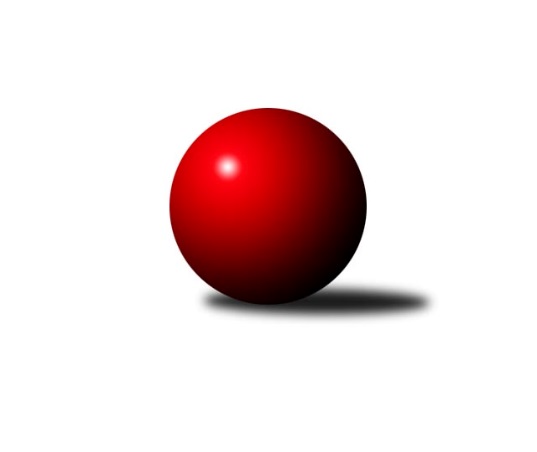 Č.11Ročník 2017/2018	2.12.2017Nejlepšího výkonu v tomto kole: 3987 dosáhlo družstvo: ŠK Železiarne PodbrezováInterliga 2017/2018Výsledky 11. kolaSouhrnný přehled výsledků:TJ Sokol Luhačovice	- TJ Tatran Spišská Nová Ves A	7:1	3625:3447	15.5:8.5	25.11.KK Slavoj Praha	- SKK Rokycany	3:5	3484:3612	12.0:12.0	2.12.KK Inter Bratislava	- TJ Slavoj Veľký Šariš	5:3	3692:3642	12.5:11.5	2.12.TJ Tatran Spišská Nová Ves A	- ŠK Železiarne Podbrezová	0:8	3483:3987	4.0:20.0	2.12.ŠK Modranka	- TJ Lokomotiva Česká Třebová	3:5	3427:3587	9.5:14.5	2.12.TJ Sokol Husovice	- ŠKK Trstená Starek	3:5	3441:3478	14.0:10.0	2.12.KK PSJ Jihlava	- TJ Sokol Luhačovice	5:3	3529:3515	14.0:10.0	2.12.Tabulka družstev:	1.	ŠK Železiarne Podbrezová	11	11	0	0	79.0 : 9.0 	195.5 : 68.5 	 3869	22	2.	ŠKK Trstená Starek	11	10	0	1	56.0 : 32.0 	144.0 : 120.0 	 3568	20	3.	TJ Lokomotiva Česká Třebová	11	7	1	3	48.5 : 39.5 	140.5 : 123.5 	 3591	15	4.	TJ Sokol Luhačovice	11	6	2	3	56.0 : 32.0 	144.5 : 119.5 	 3578	14	5.	KK PSJ Jihlava	11	6	0	5	45.5 : 42.5 	133.0 : 131.0 	 3549	12	6.	ŠK Modranka	11	5	1	5	47.0 : 41.0 	123.0 : 141.0 	 3510	11	7.	TJ Sokol Husovice	11	4	1	6	37.0 : 51.0 	127.0 : 137.0 	 3477	9	8.	SKK Rokycany	11	4	1	6	35.0 : 53.0 	124.5 : 139.5 	 3516	9	9.	TJ Tatran Spišská Nová Ves A	11	3	1	7	33.0 : 55.0 	112.5 : 151.5 	 3481	7	10.	KK Inter Bratislava	11	3	0	8	31.0 : 57.0 	111.0 : 153.0 	 3532	6	11.	TJ Slavoj Veľký Šariš	11	1	2	8	30.0 : 58.0 	116.0 : 148.0 	 3488	4	12.	KK Slavoj Praha	11	1	1	9	30.0 : 58.0 	112.5 : 151.5 	 3426	3Podrobné výsledky kola:	 TJ Sokol Luhačovice	3625	7:1	3447	TJ Tatran Spišská Nová Ves A	Jiří Mrlík	162 	 153 	 148 	153	616 	 2:2 	 575 	 126	137 	 155	157	Patrik Čéči	Martin Vaněk	146 	 141 	 150 	190	627 	 2:2 	 613 	 154	156 	 144	159	Peter Valigura	Radek Polách	135 	 152 	 154 	151	592 	 1.5:2.5 	 580 	 136	152 	 165	127	Ján Pešta	Tomáš Molek	145 	 138 	 133 	131	547 	 2:2 	 541 	 128	138 	 144	131	Štefan Benko	Michal Markus	139 	 140 	 144 	163	586 	 4:0 	 549 	 136	136 	 131	146	Vladimír Pešta	Rostislav Gorecký	163 	 156 	 169 	169	657 	 4:0 	 589 	 137	143 	 158	151	David Klubertrozhodčí: Nejlepší výkon utkání: 657 - Rostislav Gorecký	 KK Slavoj Praha	3484	3:5	3612	SKK Rokycany	Zdeněk Gartus	168 	 138 	 162 	171	639 	 3:1 	 569 	 149	152 	 141	127	Pavel Andrlík ml.	Petr Pavlík	144 	 130 	 147 	162	583 	 2:2 	 572 	 160	122 	 150	140	Martin Procházka	Evžen Valtr	156 	 153 	 135 	154	598 	 2.5:1.5 	 625 	 149	145 	 177	154	Vojtěch Špelina	st. Březina *1	115 	 147 	 144 	117	523 	 2:2 	 619 	 163	141 	 133	182	Daniel Neumann	Josef Dvořák	137 	 152 	 128 	143	560 	 1.5:2.5 	 576 	 159	140 	 134	143	Roman Pytlík	David Kuděj	122 	 152 	 166 	141	581 	 1:3 	 651 	 184	157 	 156	154	Jan Endrštrozhodčí: střídání: *1 od 34. hodu Lukáš JankoNejlepší výkon utkání: 651 - Jan Endršt	 KK Inter Bratislava	3692	5:3	3642	TJ Slavoj Veľký Šariš	Ján Jasenský	157 	 181 	 136 	165	639 	 2.5:1.5 	 582 	 171	132 	 136	143	Tomáš Roháľ	Marek Zajko	157 	 137 	 143 	147	584 	 2:2 	 621 	 152	178 	 151	140	Rastislav Beran	Richard Tóth	153 	 143 	 170 	152	618 	 1:3 	 660 	 180	157 	 154	169	Peter Magala	Miroslav Vlčko	165 	 154 	 164 	165	648 	 4:0 	 571 	 155	135 	 154	127	Marek Olejňák	Patrik Tumma	178 	 139 	 133 	149	599 	 1:3 	 605 	 142	146 	 154	163	Radoslav Foltín	Dávid Kadlub	138 	 159 	 143 	164	604 	 2:2 	 603 	 155	146 	 154	148	Stanislav Kováčrozhodčí: Nejlepší výkon utkání: 660 - Peter Magala	 TJ Tatran Spišská Nová Ves A	3483	0:8	3987	ŠK Železiarne Podbrezová	Rastislav Bajtoš	160 	 145 	 145 	135	585 	 1:3 	 604 	 150	148 	 150	156	Tomáš Pašiak	Ján Pešta	148 	 150 	 163 	129	590 	 2:2 	 633 	 146	155 	 152	180	Bystrík Vadovič	Peter Valigura	160 	 147 	 134 	140	581 	 1:3 	 625 	 163	144 	 158	160	Daniel Tepša	Vladimír Pešta	157 	 143 	 139 	154	593 	 0:4 	 699 	 172	184 	 169	174	Peter Nemček	Štefan Benko	138 	 144 	 126 	146	554 	 0:4 	 728 	 183	183 	 188	174	Vilmos Zavarko	Mikuláš Klubert	158 	 133 	 145 	144	580 	 0:4 	 698 	 162	171 	 184	181	Erik Kunarozhodčí: Nejlepší výkon utkání: 728 - Vilmos Zavarko	 ŠK Modranka	3427	3:5	3587	TJ Lokomotiva Česká Třebová	Martin Dolnák	125 	 163 	 128 	143	559 	 0:4 	 686 	 170	189 	 172	155	Jan Bína	Daniel Pažitný	158 	 136 	 147 	153	594 	 2:2 	 588 	 155	154 	 152	127	Dalibor Ksandr	Maroš Ležovič	135 	 140 	 142 	166	583 	 3:1 	 597 	 164	134 	 141	158	Ondřej Topič	Milan Jankovič	140 	 136 	 137 	127	540 	 1:3 	 573 	 163	134 	 141	135	Martin Podzimek	Michal Dovičič	161 	 135 	 132 	141	569 	 2:2 	 555 	 128	152 	 153	122	Pavel Jiroušek	Peter Mikulík	152 	 150 	 140 	140	582 	 1.5:2.5 	 588 	 148	156 	 144	140	Radek Havranrozhodčí: Nejlepší výkon utkání: 686 - Jan Bína	 TJ Sokol Husovice	3441	3:5	3478	ŠKK Trstená Starek	Zdeněk Vymazal	148 	 157 	 179 	133	617 	 2:2 	 625 	 162	144 	 159	160	Martin Koleják	Jan Machálek ml.	154 	 143 	 134 	118	549 	 2:2 	 591 	 148	167 	 132	144	Mikolaj Konopka	Dušan Ryba	143 	 146 	 136 	146	571 	 2:2 	 568 	 149	155 	 123	141	Lukáš Juris	Libor Škoula	152 	 147 	 133 	139	571 	 3:1 	 551 	 141	138 	 137	135	Peter Šibal	Michal Šimek	131 	 142 	 131 	153	557 	 2:2 	 584 	 129	160 	 156	139	Martin Starek	Václav Mazur	145 	 149 	 143 	139	576 	 3:1 	 559 	 143	131 	 138	147	Ivan Čechrozhodčí: Nejlepší výkon utkání: 625 - Martin Koleják	 KK PSJ Jihlava	3529	5:3	3515	TJ Sokol Luhačovice	Jan Ševela	160 	 155 	 146 	145	606 	 3:1 	 599 	 144	150 	 144	161	Michal Markus	Jan Kotyza	153 	 150 	 143 	143	589 	 1:3 	 618 	 150	171 	 153	144	Martin Vaněk	Jiří Ouhel *1	135 	 135 	 128 	137	535 	 2:2 	 537 	 150	121 	 135	131	Filip Lekeš	Stanislav Partl	166 	 145 	 157 	156	624 	 4:0 	 554 	 152	144 	 125	133	Jiří Mrlík	Ondřej Matula	130 	 152 	 139 	137	558 	 2:2 	 593 	 168	145 	 136	144	Radek Polách	Tomáš Valík	155 	 154 	 158 	150	617 	 2:2 	 614 	 154	143 	 160	157	Rostislav Goreckýrozhodčí: střídání: *1 od 67. hodu Martin ŠvorbaNejlepší výkon utkání: 624 - Stanislav PartlPořadí jednotlivců:	jméno hráče	družstvo	celkem	plné	dorážka	chyby	poměr kuž.	Maximum	1.	Vilmos Zavarko 	ŠK Železiarne Podbrezová	698.22	434.4	263.8	0.0	6/6	(733)	2.	Peter Nemček 	ŠK Železiarne Podbrezová	651.39	402.4	249.0	0.9	6/6	(699)	3.	Bystrík Vadovič 	ŠK Železiarne Podbrezová	644.72	410.6	234.1	0.2	6/6	(701)	4.	Ján Jasenský 	KK Inter Bratislava	641.83	406.3	235.5	0.9	6/7	(675)	5.	Erik Kuna 	ŠK Železiarne Podbrezová	640.06	398.0	242.1	0.3	6/6	(713)	6.	Jan Bína 	TJ Lokomotiva Česká Třebová	639.14	404.8	234.3	0.6	6/6	(686)	7.	Daniel Tepša 	ŠK Železiarne Podbrezová	624.17	398.2	226.0	0.5	6/6	(656)	8.	Rostislav Gorecký 	TJ Sokol Luhačovice	623.06	397.2	225.9	1.1	7/7	(659)	9.	Mikolaj Konopka 	ŠKK Trstená Starek	622.67	405.6	217.1	1.7	6/6	(655)	10.	Jan Kotyza 	KK PSJ Jihlava	621.00	392.1	229.0	0.3	4/6	(651)	11.	Ivan Čech 	ŠKK Trstená Starek	619.50	387.6	231.9	0.7	6/6	(684)	12.	Tomáš Pašiak 	ŠK Železiarne Podbrezová	618.75	391.1	227.7	1.1	5/6	(660)	13.	Daniel Pažitný 	ŠK Modranka	618.46	387.3	231.2	1.2	7/7	(670)	14.	Tomáš Valík 	KK PSJ Jihlava	618.10	384.7	233.4	0.4	5/6	(654)	15.	Vojtěch Špelina 	SKK Rokycany	612.50	392.1	220.4	0.8	5/6	(657)	16.	Zdeněk Vymazal 	TJ Sokol Husovice	611.49	393.9	217.5	1.5	7/7	(661)	17.	Peter Magala 	TJ Slavoj Veľký Šariš	609.67	381.7	227.9	0.8	6/6	(660)	18.	Martin Vaněk 	TJ Sokol Luhačovice	608.54	389.5	219.0	1.6	7/7	(663)	19.	Zdeněk Gartus 	KK Slavoj Praha	606.29	386.6	219.7	1.3	7/7	(676)	20.	Dalibor Ksandr 	TJ Lokomotiva Česká Třebová	605.33	381.9	223.4	1.9	4/6	(660)	21.	Pavel Jiroušek 	TJ Lokomotiva Česká Třebová	604.56	392.2	212.4	1.2	6/6	(671)	22.	Radoslav Foltín 	TJ Slavoj Veľký Šariš	603.65	388.4	215.3	1.1	4/6	(625)	23.	Daniel Neumann 	SKK Rokycany	603.05	390.8	212.3	1.3	4/6	(625)	24.	Stanislav Partl 	KK PSJ Jihlava	602.97	375.8	227.1	1.5	5/6	(656)	25.	Radek Polách 	TJ Sokol Luhačovice	600.66	387.2	213.4	1.4	7/7	(640)	26.	Michal Markus 	TJ Sokol Luhačovice	599.29	381.9	217.4	0.8	7/7	(635)	27.	Marek Zajko 	KK Inter Bratislava	598.89	384.1	214.8	1.0	7/7	(660)	28.	Jan Endršt 	SKK Rokycany	597.00	382.4	214.6	1.9	6/6	(651)	29.	Lukáš Juris 	ŠKK Trstená Starek	593.43	387.7	205.7	0.4	5/6	(651)	30.	Stanislav Kováč 	TJ Slavoj Veľký Šariš	592.67	382.7	209.9	3.3	5/6	(620)	31.	Ondřej Matula 	KK PSJ Jihlava	592.64	376.0	216.7	2.0	5/6	(628)	32.	Jiří Mrlík 	TJ Sokol Luhačovice	591.89	376.7	215.1	1.3	7/7	(668)	33.	Patrik Čéči 	TJ Tatran Spišská Nová Ves A	589.14	381.3	207.8	2.6	7/7	(620)	34.	Roman Pytlík 	SKK Rokycany	588.70	386.3	202.5	2.1	5/6	(630)	35.	Martin Podzimek 	TJ Lokomotiva Česká Třebová	588.47	380.2	208.3	1.7	6/6	(669)	36.	Radek Havran 	TJ Lokomotiva Česká Třebová	587.89	378.8	209.1	1.7	6/6	(645)	37.	Martin Koleják 	ŠKK Trstená Starek	587.61	391.0	196.6	2.0	6/6	(640)	38.	Richard Tóth 	KK Inter Bratislava	587.60	383.0	204.6	1.4	5/7	(625)	39.	Ondřej Topič 	TJ Lokomotiva Česká Třebová	587.36	383.2	204.2	1.2	5/6	(636)	40.	Pavel Honsa 	SKK Rokycany	586.42	384.3	202.2	1.3	4/6	(640)	41.	Martin Dolnák 	ŠK Modranka	586.00	388.6	197.4	1.8	6/7	(604)	42.	Evžen Valtr 	KK Slavoj Praha	585.17	390.0	195.2	2.8	7/7	(623)	43.	Libor Škoula 	TJ Sokol Husovice	584.96	373.5	211.5	1.7	6/7	(626)	44.	David Klubert 	TJ Tatran Spišská Nová Ves A	584.86	378.8	206.0	2.0	7/7	(642)	45.	Martin Pozsgai 	KK Inter Bratislava	583.14	377.0	206.1	2.1	7/7	(623)	46.	Marek Olejňák 	TJ Slavoj Veľký Šariš	582.43	389.6	192.8	3.1	5/6	(610)	47.	Tomáš Procházka 	TJ Sokol Husovice	581.90	383.4	198.5	1.6	5/7	(634)	48.	Peter Mikulík 	ŠK Modranka	580.00	388.8	191.3	4.2	7/7	(612)	49.	Peter Valigura 	TJ Tatran Spišská Nová Ves A	578.72	380.4	198.3	1.9	6/7	(613)	50.	Štefan Benko 	TJ Tatran Spišská Nová Ves A	578.57	369.0	209.6	2.8	7/7	(622)	51.	Martin Starek 	ŠKK Trstená Starek	577.22	389.3	187.9	4.5	6/6	(631)	52.	Vladimír Pešta 	TJ Tatran Spišská Nová Ves A	576.06	376.2	199.8	2.6	7/7	(607)	53.	Michal Šimek 	TJ Sokol Husovice	574.86	371.1	203.7	2.8	7/7	(611)	54.	Martin Švorba 	KK PSJ Jihlava	573.83	371.8	202.0	2.6	4/6	(603)	55.	Jozef Fábry 	KK Inter Bratislava	573.60	376.6	197.0	2.2	5/7	(610)	56.	Maroš Ležovič 	ŠK Modranka	573.45	379.2	194.3	2.2	5/7	(594)	57.	David Kuděj 	KK Slavoj Praha	573.27	374.3	199.0	2.2	6/7	(631)	58.	Peter Šibal 	ŠKK Trstená Starek	571.33	383.8	187.6	1.8	6/6	(627)	59.	Václav Mazur 	TJ Sokol Husovice	570.70	377.8	192.9	2.4	6/7	(597)	60.	Štěpán Šreiber 	SKK Rokycany	570.27	369.1	201.2	1.6	5/6	(619)	61.	Milan Jankovič 	ŠK Modranka	569.00	369.0	200.0	1.8	6/7	(600)	62.	Petr Pavlík 	KK Slavoj Praha	568.38	376.9	191.5	2.5	6/7	(600)	63.	Ladislav Beránek 	ŠK Modranka	567.44	371.7	195.7	3.2	6/7	(597)	64.	Filip Lekeš 	TJ Sokol Luhačovice	566.08	372.7	193.4	2.7	6/7	(603)	65.	Martin Procházka 	SKK Rokycany	565.33	369.9	195.4	2.8	6/6	(605)	66.	Josef Dvořák 	KK Slavoj Praha	565.00	371.7	193.3	1.2	5/7	(596)	67.	Jan Machálek  ml.	TJ Sokol Husovice	563.20	363.0	200.2	2.5	5/7	(613)	68.	Rastislav Beran 	TJ Slavoj Veľký Šariš	563.00	383.7	179.3	2.8	5/6	(621)	69.	Lukáš Janko 	KK Slavoj Praha	551.78	358.3	193.5	3.6	6/7	(597)		Miroslav Vlčko 	KK Inter Bratislava	637.25	412.0	225.3	1.0	1/7	(657)		Milan Tomka 	ŠK Železiarne Podbrezová	622.33	403.0	219.3	1.7	1/6	(637)		Václav Rychtařík  ml.	KK PSJ Jihlava	601.93	393.5	208.4	1.5	3/6	(636)		Michal Dovičič 	ŠK Modranka	601.30	394.6	206.8	2.1	4/7	(626)		Ondrej Kyselica 	ŠK Železiarne Podbrezová	598.50	398.3	200.3	3.5	2/6	(616)		Patrik Tumma 	KK Inter Bratislava	595.83	376.8	219.0	1.7	2/7	(613)		Jozef Pešta 	TJ Tatran Spišská Nová Ves A	593.06	388.3	204.8	2.4	4/7	(617)		Jan Machálek  st.	TJ Sokol Husovice	592.00	383.0	209.0	3.0	1/7	(592)		Jan Ševela 	KK PSJ Jihlava	584.56	383.3	201.2	2.2	3/6	(606)		Ján Pešta 	TJ Tatran Spišská Nová Ves A	583.17	374.5	208.7	1.8	3/7	(590)		Gabriel Listofer 	KK Inter Bratislava	581.00	369.0	212.0	5.0	1/7	(581)		Jiří Kmoníček 	TJ Lokomotiva Česká Třebová	580.00	385.0	195.0	2.0	1/6	(580)		Mikuláš Klubert 	TJ Tatran Spišská Nová Ves A	580.00	400.0	180.0	4.0	1/7	(580)		Dávid Kadlub 	KK Inter Bratislava	578.63	383.2	195.4	2.9	4/7	(604)		Tomáš Roháľ 	TJ Slavoj Veľký Šariš	578.00	371.5	206.5	2.5	2/6	(582)		Jozef Čech 	TJ Slavoj Veľký Šariš	571.67	373.2	198.5	3.2	3/6	(589)		Michal Fábry 	ŠKK Trstená Starek	569.50	386.0	183.5	3.0	2/6	(579)		Dušan Ryba 	TJ Sokol Husovice	568.63	368.3	200.4	2.2	4/7	(588)		Tibor Varga 	KK Inter Bratislava	563.83	377.8	186.0	2.0	3/7	(594)		Daniel Braun 	KK PSJ Jihlava	562.00	380.0	182.0	6.0	1/6	(562)		Václav Kolář 	TJ Lokomotiva Česká Třebová	560.50	385.5	175.0	3.0	2/6	(563)		Miroslav Hliviak 	TJ Slavoj Veľký Šariš	560.22	372.6	187.7	3.2	3/6	(607)		Jakub Čopák 	KK PSJ Jihlava	560.00	372.0	188.0	5.0	1/6	(560)		Pavel Andrlík  ml.	SKK Rokycany	557.50	367.5	190.0	3.0	2/6	(569)		Anton Stašák 	KK Slavoj Praha	556.25	366.8	189.5	3.5	4/7	(573)		st. Březina 	KK Slavoj Praha	555.00	353.0	202.0	1.0	1/7	(555)		Miroslav Pleskal 	KK PSJ Jihlava	554.00	369.0	185.0	3.0	1/6	(554)		Miroslav Fiedler 	KK Inter Bratislava	553.00	377.0	176.0	5.0	1/7	(553)		Jiří Ouhel 	KK PSJ Jihlava	550.00	386.3	163.7	6.0	3/6	(552)		Michal Harčarik 	KK Inter Bratislava	548.00	388.0	160.0	9.0	1/7	(548)		Tomáš Molek 	TJ Sokol Luhačovice	547.00	358.0	189.0	1.0	1/7	(547)		Rastislav Bajtoš 	TJ Tatran Spišská Nová Ves A	543.00	362.0	181.0	2.5	2/7	(585)		Jozef Guman 	TJ Slavoj Veľký Šariš	542.83	357.5	185.3	3.5	3/6	(584)		Matej Ondrus 	KK Inter Bratislava	541.75	368.8	173.0	5.3	2/7	(574)Sportovně technické informace:Starty náhradníků:registrační číslo	jméno a příjmení 	datum startu 	družstvo	číslo startu
Hráči dopsaní na soupisku:registrační číslo	jméno a příjmení 	datum startu 	družstvo	Program dalšího kola:13.1.2018	so	10:00	KK Slavoj Praha - KK PSJ Jihlava	13.1.2018	so	12:00	KK Inter Bratislava - ŠKK Trstená Starek	13.1.2018	so	12:30	TJ Tatran Spišská Nová Ves A - TJ Slavoj Veľký Šariš	13.1.2018	so	13:00	TJ Sokol Luhačovice - ŠK Železiarne Podbrezová	13.1.2018	so	15:30	TJ Sokol Husovice - TJ Lokomotiva Česká Třebová	Nejlepší šestka kola - absolutněNejlepší šestka kola - absolutněNejlepší šestka kola - absolutněNejlepší šestka kola - absolutněNejlepší šestka kola - dle průměru kuželenNejlepší šestka kola - dle průměru kuželenNejlepší šestka kola - dle průměru kuželenNejlepší šestka kola - dle průměru kuželenNejlepší šestka kola - dle průměru kuželenPočetJménoNázev týmuVýkonPočetJménoNázev týmuPrůměr (%)Výkon11xVilmos ZavarkoŠK Železiarne P72810xVilmos ZavarkoŠK Železiarne P125.947284xPeter NemčekŠK Železiarne P6994xPeter NemčekŠK Železiarne P120.926997xErik KunaŠK Železiarne P6985xErik KunaŠK Železiarne P120.756986xJan BínaČ. Třebová6865xJan BínaČ. Třebová116.626861xPeter MagalaVeľký Šariš6601xJan EndrštRokycany112.426514xRostislav GoreckýLuhačovice6574xRostislav GoreckýLuhačovice110.74657